Тема: Решение квадратных уравненийТема: Решение квадратных уравненийТема: Решение квадратных уравненийТема: Решение квадратных уравненийТема: Решение квадратных уравненийТема: Решение квадратных уравненийТема: Решение квадратных уравненийТема: Решение квадратных уравненийТема: Решение квадратных уравненийКласс:   8        Дата:__Тип урока: Урок-обобщениеКласс:   8        Дата:__Тип урока: Урок-обобщениеЦель урока: определение квадратного уравнения; его видов; формулы для нахождения корней уравнения;умение решать полные и неполные квадратные уравнения; приводить рациональное уравнение к виду квадратного;развитие навыков само и взаимооценивания;воспитание активности и интереса к предмету.Цель урока: определение квадратного уравнения; его видов; формулы для нахождения корней уравнения;умение решать полные и неполные квадратные уравнения; приводить рациональное уравнение к виду квадратного;развитие навыков само и взаимооценивания;воспитание активности и интереса к предмету.Цель урока: определение квадратного уравнения; его видов; формулы для нахождения корней уравнения;умение решать полные и неполные квадратные уравнения; приводить рациональное уравнение к виду квадратного;развитие навыков само и взаимооценивания;воспитание активности и интереса к предмету.Цель урока: определение квадратного уравнения; его видов; формулы для нахождения корней уравнения;умение решать полные и неполные квадратные уравнения; приводить рациональное уравнение к виду квадратного;развитие навыков само и взаимооценивания;воспитание активности и интереса к предмету.Цель урока: определение квадратного уравнения; его видов; формулы для нахождения корней уравнения;умение решать полные и неполные квадратные уравнения; приводить рациональное уравнение к виду квадратного;развитие навыков само и взаимооценивания;воспитание активности и интереса к предмету.Цель урока: определение квадратного уравнения; его видов; формулы для нахождения корней уравнения;умение решать полные и неполные квадратные уравнения; приводить рациональное уравнение к виду квадратного;развитие навыков само и взаимооценивания;воспитание активности и интереса к предмету.Цель урока: определение квадратного уравнения; его видов; формулы для нахождения корней уравнения;умение решать полные и неполные квадратные уравнения; приводить рациональное уравнение к виду квадратного;развитие навыков само и взаимооценивания;воспитание активности и интереса к предмету.Цель урока: определение квадратного уравнения; его видов; формулы для нахождения корней уравнения;умение решать полные и неполные квадратные уравнения; приводить рациональное уравнение к виду квадратного;развитие навыков само и взаимооценивания;воспитание активности и интереса к предмету.Цель урока: определение квадратного уравнения; его видов; формулы для нахождения корней уравнения;умение решать полные и неполные квадратные уравнения; приводить рациональное уравнение к виду квадратного;развитие навыков само и взаимооценивания;воспитание активности и интереса к предмету.Цель урока: определение квадратного уравнения; его видов; формулы для нахождения корней уравнения;умение решать полные и неполные квадратные уравнения; приводить рациональное уравнение к виду квадратного;развитие навыков само и взаимооценивания;воспитание активности и интереса к предмету.Цель урока: определение квадратного уравнения; его видов; формулы для нахождения корней уравнения;умение решать полные и неполные квадратные уравнения; приводить рациональное уравнение к виду квадратного;развитие навыков само и взаимооценивания;воспитание активности и интереса к предмету.ХОД УРОКА:ХОД УРОКА:ХОД УРОКА:ХОД УРОКА:ХОД УРОКА:ХОД УРОКА:ХОД УРОКА:ХОД УРОКА:ХОД УРОКА:ХОД УРОКА:ХОД УРОКА:1Организационный моментОрганизационный моментОрганизационный моментОрганизационный моментОрганизационный моментОрганизационный моментОрганизационный моментОрганизационный моментОрганизационный моментОрганизационный моментОрганизационный моментОпрос присутствующих, дежурных, проверка готовности учащихся к урокуОпрос присутствующих, дежурных, проверка готовности учащихся к урокуОпрос присутствующих, дежурных, проверка готовности учащихся к урокуОпрос присутствующих, дежурных, проверка готовности учащихся к урокуОпрос присутствующих, дежурных, проверка готовности учащихся к урокуОпрос присутствующих, дежурных, проверка готовности учащихся к урокуОпрос присутствующих, дежурных, проверка готовности учащихся к урокуОпрос присутствующих, дежурных, проверка готовности учащихся к урокуНастрой на урок +Рейтинговая таблица  ДА _+__  НЕТ ___Настрой на урок +Рейтинговая таблица  ДА _+__  НЕТ ___Настрой на урок +Рейтинговая таблица  ДА _+__  НЕТ ___Лист оценивания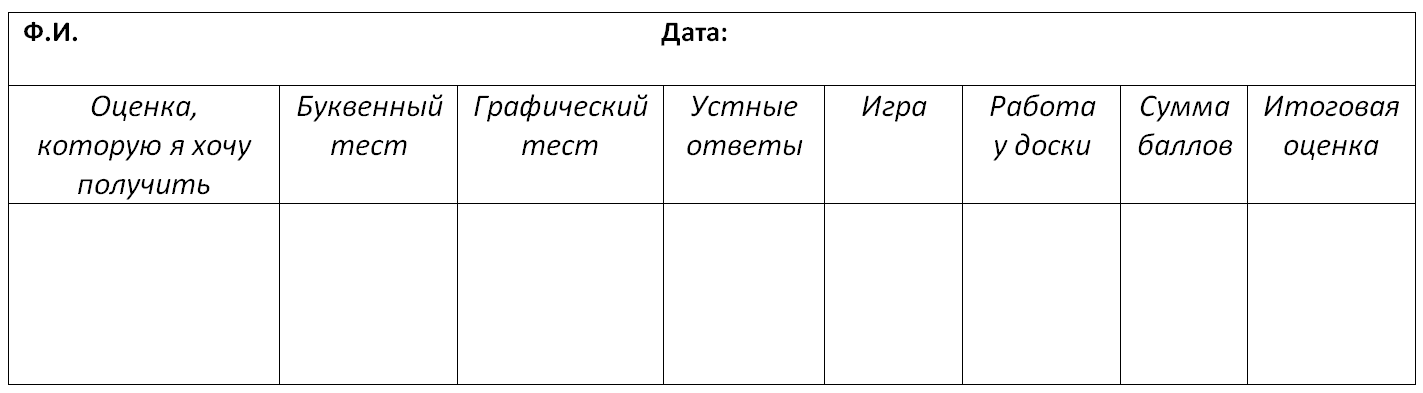 «5» -   30 б.«4» -  20 б.«3» -  10 б.Лист оценивания«5» -   30 б.«4» -  20 б.«3» -  10 б.Лист оценивания«5» -   30 б.«4» -  20 б.«3» -  10 б.Лист оценивания«5» -   30 б.«4» -  20 б.«3» -  10 б.Лист оценивания«5» -   30 б.«4» -  20 б.«3» -  10 б.Лист оценивания«5» -   30 б.«4» -  20 б.«3» -  10 б.Лист оценивания«5» -   30 б.«4» -  20 б.«3» -  10 б.Лист оценивания«5» -   30 б.«4» -  20 б.«3» -  10 б.Лист оценивания«5» -   30 б.«4» -  20 б.«3» -  10 б.Лист оценивания«5» -   30 б.«4» -  20 б.«3» -  10 б.Лист оценивания«5» -   30 б.«4» -  20 б.«3» -  10 б.2ПобуждениеПобуждениеПобуждениеПобуждениеПобуждениеПобуждениеПобуждениеПобуждениеАктуализация опорных знанийАктуализация опорных знанийАктуализация опорных знанийа) тестыа) тестыа) тестыа) тестыа) тестыа) тестыа) тестыа) тестыБуквенный тест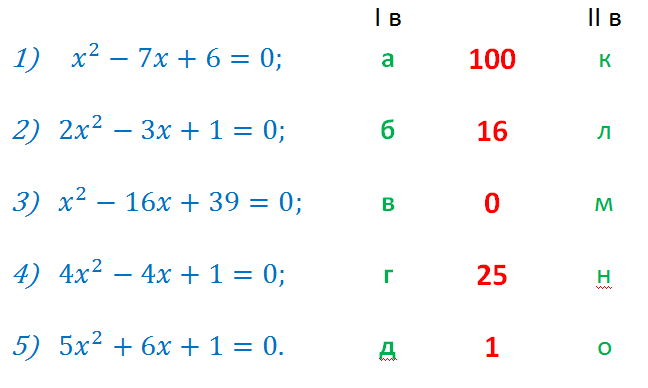 Буквенный тестБуквенный тестБуквенный тестБуквенный тестБуквенный тестБуквенный тестБуквенный тестГрафический тест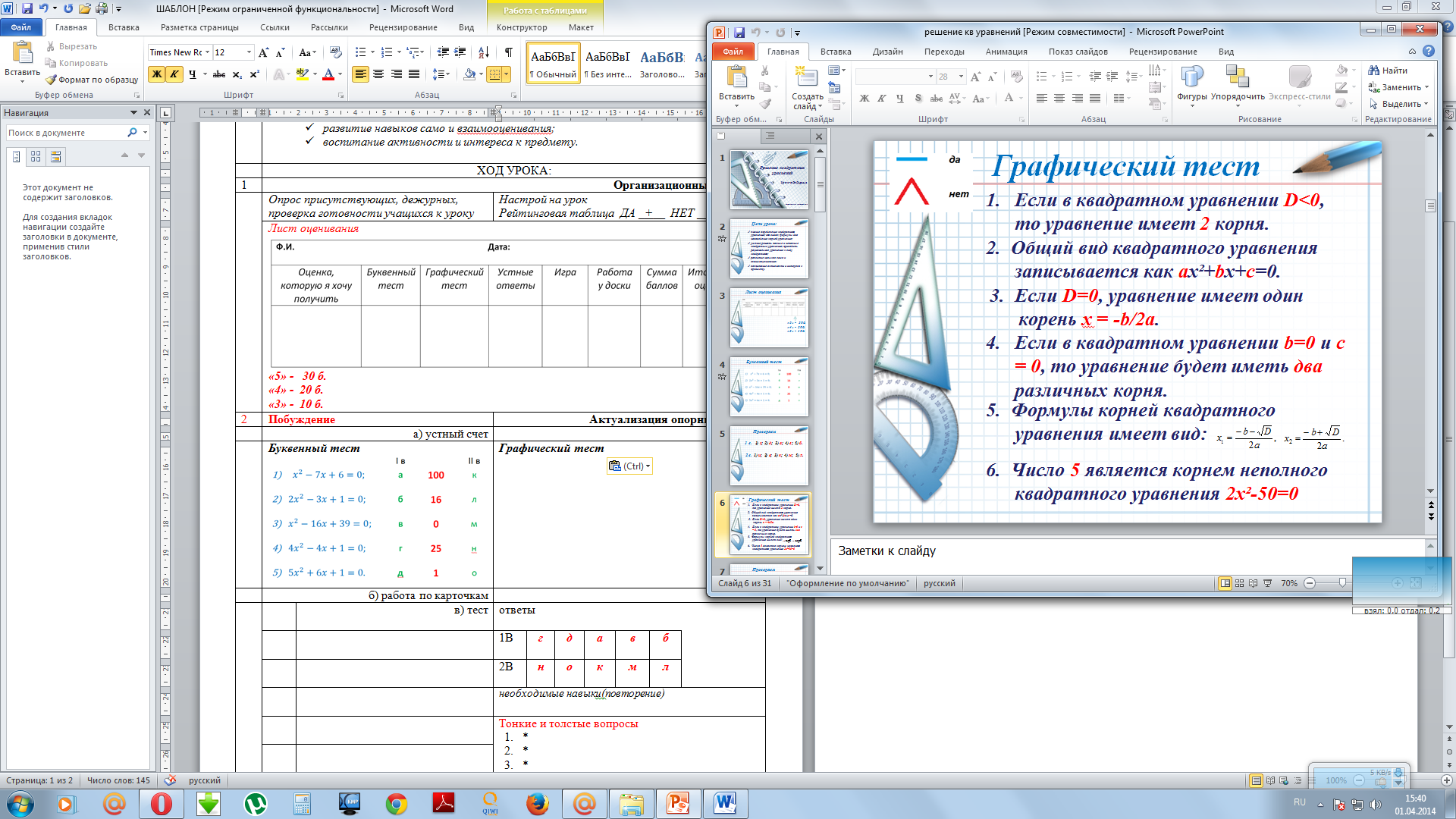 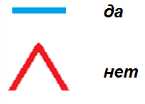 Графический тестГрафический тест1Вгдавббответыответыответы2Внокмллответыответыответы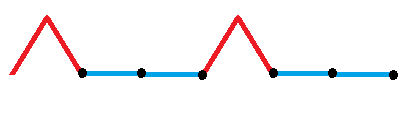 необходимые навыки(повторение)решение неполных уравнений, вычисление дискриминанта, решение рациональных уравненийнеобходимые навыки(повторение)решение неполных уравнений, вычисление дискриминанта, решение рациональных уравненийнеобходимые навыки(повторение)решение неполных уравнений, вычисление дискриминанта, решение рациональных уравненийТонкие и толстые вопросы*Что значит решить уравнение?* Какие способы решения уравнений вы знаете?*При решении каких задач используются квадратные уравнения?Тонкие и толстые вопросы*Что значит решить уравнение?* Какие способы решения уравнений вы знаете?*При решении каких задач используются квадратные уравнения?Тонкие и толстые вопросы*Что значит решить уравнение?* Какие способы решения уравнений вы знаете?*При решении каких задач используются квадратные уравнения?Тонкие и толстые вопросы*Что значит решить уравнение?* Какие способы решения уравнений вы знаете?*При решении каких задач используются квадратные уравнения?Тонкие и толстые вопросы*Что значит решить уравнение?* Какие способы решения уравнений вы знаете?*При решении каких задач используются квадратные уравнения?Тонкие и толстые вопросы*Что значит решить уравнение?* Какие способы решения уравнений вы знаете?*При решении каких задач используются квадратные уравнения?3ПрезентацияПрезентацияПрезентацияПрезентацияПрезентацияПрезентацияПрезентацияПрезентация«СВОЯ ИГРА»«СВОЯ ИГРА»«СВОЯ ИГРА»«СВОЯ ИГРА»«СВОЯ ИГРА»«СВОЯ ИГРА»«СВОЯ ИГРА»«СВОЯ ИГРА»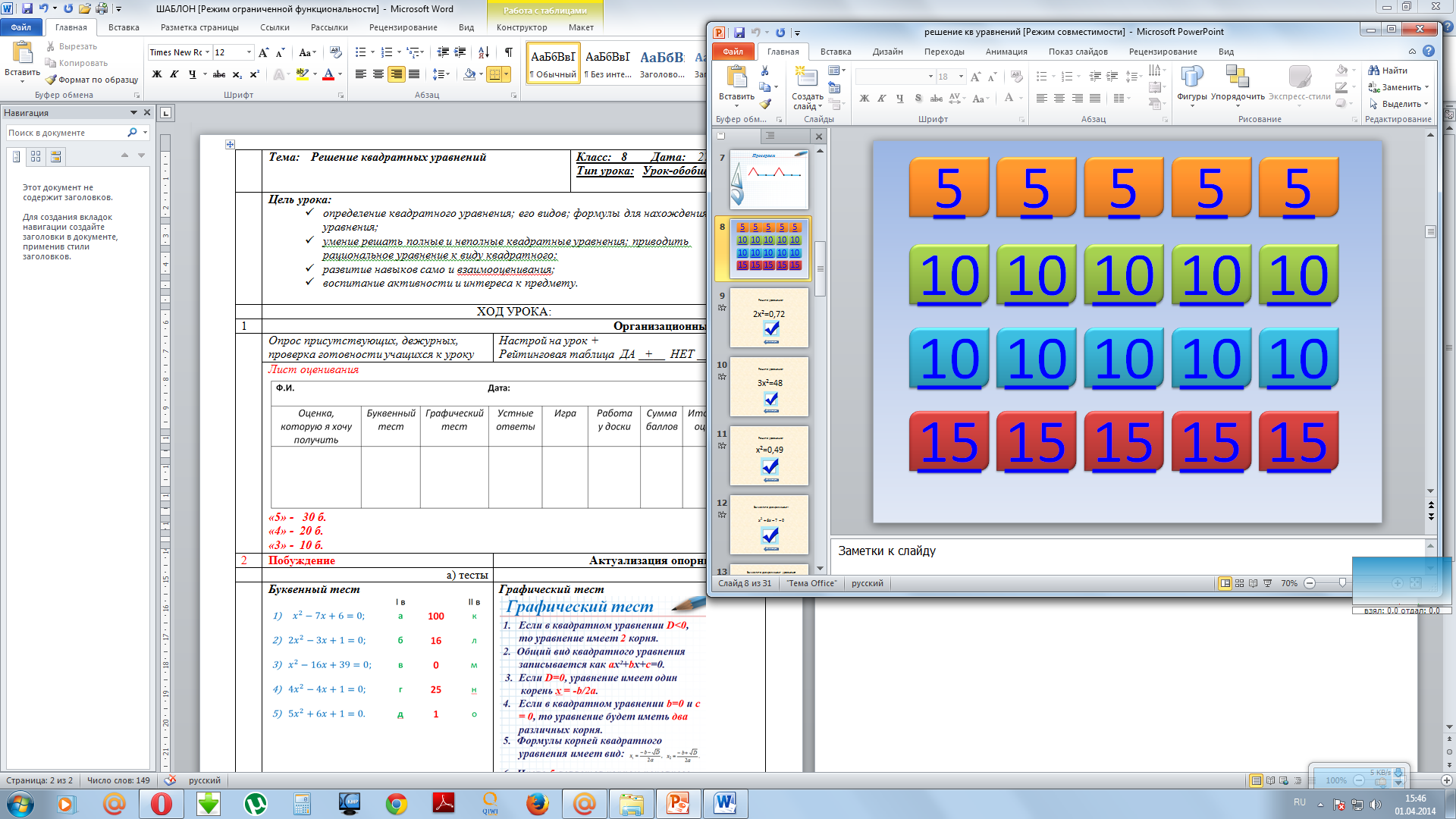 4ПрименениеПрименениеПрименениеПрименениеПрименениеПрименениеПрименениеПрименение№№№№№№№№№№№№№№№№(ТОД ) №№ (ТОД ) №№ (ТОД ) №№ 5Рефлексия Синквейн, эссе, я узнал…Рефлексия Синквейн, эссе, я узнал…Рефлексия Синквейн, эссе, я узнал…Рефлексия Синквейн, эссе, я узнал…Рефлексия Синквейн, эссе, я узнал…Рефлексия Синквейн, эссе, я узнал…Рефлексия Синквейн, эссе, я узнал…Рефлексия Синквейн, эссе, я узнал…Д\ЗД\ЗД\ЗД\ЗД\ЗД\ЗД\ЗД\З